          《在线课堂》学习单                                                                                                                                                                                                                                                                                                                                                                                                                                                                                                                                                                                                                                                                                                                                                                                                                                                                                                                                                                                                                                                                                                                                                                                                                   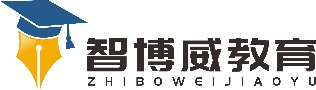 班级：                姓名：                 单元数学5年级上册第3单元课题除数是整数的小数除法温故知新列竖式计算：268÷4=（     ）   224÷4=（    ）  252÷6=（   ）自主攀登1、王晨计划4周跑步22.4km，他平均每周应跑多少千米？我这样做：22.4千米=（    ）米   （   ）÷4=（   ）米          5600米=（    ）千米2、独立完成，因此22.4÷4=（   ）发现：商的小数点一定要与被除数的小数点（    ）。稳中有升1、9.6÷4     25.2÷6    34.5÷152、《新编童话集》共4本，售价26.8元。平均每本售价多少钱？说句心里话